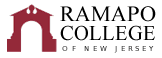 
Music: Music StudiesRecommended Graduation Plan (Fall 2024)
This recommended graduation plan is designed to provide a blueprint for students to complete their degrees on time. These plans are the recommended sequences of courses. Students must meet with their Academic Advisor to develop a more individualized plan to complete their degree. Three writing intensive courses are required in the major and/or school core (examples are marked by WI designation in the plan below). Consult with your advisor for specific details.NOTE: This recommended Graduation Plan is applicable to students admitted into the major during the 2024-2025 academic year.NOTE: CRWT and MATH courses are determined by placement testing and should be taken following the sequence above.Total Credits Required: 128 creditsGPA: 2.0General Education courses can be done in any order with the exception of INTD 101, CRWT and MATH. Those three general education courses will need to be done first. First Year Seminar is taken in the first semester. Failure to complete CRWT and MATH will result in a hold when the student hits 64 credits. The following general education courses can be done in any order. For more info on these courses, please visit the General Education program requirements website in the College Catalog:Social Science Inquiry (SOSC 110) [+W]Scientific Reasoning Historical Perspectives [+W]Studies in the Arts & Humanities (CRWT 102 is a prerequisite to this course) [+W]Global Awareness [+W] Distribution Category (Must be outside of CA)Distribution Category  +W: Students transferring in with 48 or more credits are waived from these general education requirements.* Students may take 18 credits without additional tuition.** Incoming music majors must take Musicianship placement test to determine appropriate placement. If a student scores 74 or below on this test, take MUSI 120-Music Fundamentals in first term and proceed with the Musicianship sequence thereafter.*** This Concentration allows for eight electives, which means students can add a second music concentration, a certificate, a minor, or possibly a second major. Speak with your academic advisor for more details.
**** Many 200-level Music and Culture courses count for the Gen Ed category of Culture and Creativity (CC); check the Catalog. One of the Music and Culture courses (200 or 300 Level) must be on the “International Focus” list in the Music Studies Concentration.School of Contemporary ArtsCRWT PlacementMath PlacementCRWT 101 to CRWT 102MATH 021/022 to MATH 104-121CRWT 101S to CRWT 102SFirst YearFirst YearFirst YearFirst YearFirst YearFirst YearFall SemesterHRSSpring SemesterHRSGen Ed: (FYS) First Year Seminar4General Education Requirement4Gen Ed: (CRWT) Critical Reading & Writing II4Gen Ed: Quantitative ReasoningRecommended: Math 104 Math of the Modern World4General Education Requirement4General Education Requirement4Depending on Placement Test: **MUSI 121-Music Fundamentals orMUSI 123-Musicianship I4MUSI 123-Musicianship I** or MUSI 210-Muscianship II (depending on testing placement or course sequence)4Performance Course(s) (1, 2, or 4 credit courses available, which can be taken over multiple semesters.)1-4Performance Course(s) (1, 2, or 4 credit courses available, which can be taken over multiple semesters.)1-4Career Pathways: PATH CA1 - Career Pathways Module 1Degree
Rqmt.Total:16-18*Total:16-18*Second YearSecond YearSecond YearSecond YearSecond YearSecond YearFall SemesterHRSSpring SemesterHRSGeneral Education Requirement4General Education Requirement4After Musicianship I (or equiv.):MUSI 255-Music, History, and Culture (any semester)4After Musicianship I (or equiv.):MUSI 255-Music, History, and Culture (any semester)4Music & Culture Course (200 Level) (any semester) (3 required)****4Music & Culture Course (200 Level) (any semester)****4-8Related Discipline (any semester)4Related Discipline (any semester)4Performance Course(s) (1, 2, or 4 credit courses available, which can be taken over multiple semesters.)1-4Performance Course(s) (1, 2, or 4 credit courses available, which can be taken over multiple semesters.)1-4Career Pathways: PATH CA2 - Career Pathways Module 2Degree
Rqmt.Career Pathways: PATH CA3 - Career Pathways Module 3Degree
Rqmt.Total:16-18*Total:16-18*Third YearThird YearThird YearThird YearThird YearThird YearFall SemesterHRSSpring SemesterHRSGeneral Education Requirement4General Education Requirement4School Core: CA Interdisciplinary Upper Level Course - WI  (3rd or 4th year, fall or spring)4School Core: CA Interdisciplinary Upper Level Course - WI  (3rd or 4th year, fall or spring)4MUSI 316-Music, Technology, & Media - WI (3rd or 4th year, fall or spring)4MUSI 316-Music, Technology, & Media - WI (3rd or 4th year, fall or spring)4Music & Culture Course (200 Level) (3 required)****4Music & Culture Course (200 Level) (3 required)****4Music & Culture Course (300 Level) (3 required) **4Music & Culture Course (300 Level) (3 required) **4Related Discipline (any semester)4Related Discipline (any semester)4Free Elective (minor, certificate, or second major requirement)4Free Elective (minor, certificate, or second major requirement)4Total:16-18*Total:16-18*Fourth YearFourth YearFourth YearFourth YearFourth YearFourth YearFall SemesterHRSSpring SemesterHRSSchool Core: CA Interdisciplinary Upper Level Course - WI  (3rd or 4th year, fall or spring)4School Core: CA Interdisciplinary Upper Level Course - WI  (3rd or 4th year, fall or spring)4MUSI 450-Capstone Seminar in Music – WI (fall or spring)4MUSI 450-Capstone Seminar in Music – WI (fall or spring)4CNTP 388-Internship/Co-Op OR MUSI 400-Independent Study (fall or spring)4CNTP 388-Internship/Co-Op OR MUSI 400-Independent Study (fall or spring)4Music & Culture Course (300 Level) (3 required) **4Music & Culture Course (300 Level) (3 required) **4Related Discipline (any semester)4Related Discipline (any semester)4Free Elective (minor, certificate, or second major requirement)4Free Elective (minor, certificate, or second major requirement)4Total:16-18*Total:16-18*